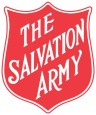 Family Store Manager – Port MacquarieFull time permanent role- 38 hours per weekMake a positive contribution to your local communityGreat team environmentSupport those in need in your community.General Retail Level 8 The Salvation Army is one of this country’s most loved organisations. The Salvation Army’s ‘Christianity with its sleeves rolled up’ ethos has endeared it to the Australian public. 

Family Stores are an integral part of our mission; they provide affordable, low cost clothing and household goods to those in need and a genuine alternative to the mainstream consumer experience for the wider community. The proceeds of sales help fund programs in the Port Macquarie / Hastings Community.The Store Manager oversights the daily recycling, retail and administrative functions of the Family Stores located in Port Macquarie and Wauchope ensuring effective display of usable goods for sale and a friendly shopping experience for customers with the purpose of developing a reputation for excellence in customer service, efficiency in operations and supporting The Salvation Army mission.Selection Criteria: An appreciation of and the ability and willingness to promote, support and model the values and ethos of The Salvation Army and to facilitate pastoral support where required.Pastoral Care as required through our existing church structure.2+ years’ experience in retail management and/or customer service Organisation , administrative and computer skills People management skills with an emphasis on volunteers and the community.Appropriate and valid driver’s licenceWilling to undertake a National Police CheckSelf-motivated with a strong work ethic, innovative and creative.Sound presentation and highly developed communication skills to be able to interact and network positively with a variety of peopleTeam player, flexible with a positive attitudeStrong problem solving skills and a high level of initiativeIntegrity, respect and promotes transparency, accountability and attention to detail1+ year experience in mentoring/training  and managing staff or ability to demonstrate capability to undertakeNB Saturday work will be required in the future.If this sounds like you, please apply now attaching your resume and a cover letter detailing how your skills align to the role. Applications close 8 February, 2018https://salvos.mercury.com.au/,